					    E.Ü.REKTÖRLÜĞÜ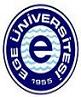 TAŞIT TALEP FORMU					     E.Ü.REKTÖRLÜĞÜTAŞIT TALEP FORMUTALEP EDEN ADI SOYADI:BİRİM:TALEP TARİHİ:İMZA:GİDİLECEK YER:GİDİŞ NEDENİ:GİDİŞ TARİHİ:GİDİŞ SAATİ ve SÜRESİ:Yukarıda belirtilen hizmet için taşıt talebinin yapılması uygun görülmüştür.  (Birim Amiri Adı Soyadı/İmza)Yukarıda belirtilen hizmet için taşıt talebinin yapılması uygun görülmüştür.  (Birim Amiri Adı Soyadı/İmza)(Bu bölüm Ulaşım Hizmetleri Şube Müdürlüğü’nce doldurulacaktır)(Bu bölüm Ulaşım Hizmetleri Şube Müdürlüğü’nce doldurulacaktır)TAŞIT TEMİN EDİLDİ                       ŞOFÖR ADI SOYADITAŞIT TEMİN EDİLEMEDİ                       AÇIKLAMA                                                                                                            Ulaşım Hizmetleri Şube Müdürlüğü (Yetkili Adı Soyadı/İmza)                                                                                                            Ulaşım Hizmetleri Şube Müdürlüğü (Yetkili Adı Soyadı/İmza)TALEP EDEN ADI SOYADI:BİRİM:TALEP TARİHİ:İMZA:GİDİLECEK YER:GİDİŞ NEDENİ:GİDİŞ TARİHİ:GİDİŞ SAATİ ve SÜRESİ:Yukarıda belirtilen hizmet için taşıt talebinin yapılması uygun görülmüştür.  (Birim Amiri Adı Soyadı/İmza)Yukarıda belirtilen hizmet için taşıt talebinin yapılması uygun görülmüştür.  (Birim Amiri Adı Soyadı/İmza)(Bu bölüm Ulaşım Hizmetleri Şube Müdürlüğü’nce doldurulacaktır)(Bu bölüm Ulaşım Hizmetleri Şube Müdürlüğü’nce doldurulacaktır)TAŞIT TEMİN EDİLDİ                       ŞOFÖR ADI SOYADITAŞIT TEMİN EDİLEMEDİ                       AÇIKLAMA                                                                                                            Ulaşım Hizmetleri Şube Müdürlüğü (Yetkili Adı Soyadı/İmza)                                                                                                            Ulaşım Hizmetleri Şube Müdürlüğü (Yetkili Adı Soyadı/İmza)